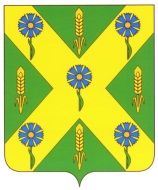 РОССИЙСКАЯ  ФЕДЕРАЦИЯОРЛОВСКАЯ ОБЛАСТЬАДМИНИСТРАЦИЯ НОВОСИЛЬСКОГО РАЙОНАРАСПОРЯЖЕНИЕ  2 апреля 2020 года 						                            № 17г. НовосильВ соответствии с Указом Президента Российской Федерации от 02.04.2020г. № 239 «О мерах по обеспечению санитарно-эпидемиологического благополучия населения на территории Российской Федерации в связи с распространением новой коронавирусной инфекции (COVID-19)»:Определить численность муниципальных служащих, обеспечивающих в период с 4 по 30 апреля 2020 года функционирование администрации Новосильского района в количестве 35 муниципальных служащих.Настоящее распоряжение разместить на официальном сайте администрации Новосильского района.Контроль за исполнением распоряжения оставляю за собой.Глава Новосильского района                                        А.И. ШалимовОб определении численности муниципальных служащих, обеспечивающих в период с 4 по 30 апреля 2020 года функционирование администрации Новосильского района